РЕЖИМ ДНЯна холодный период года в МДОУ детский сад №36 «Золотой петушок» ЯМР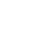 РЕЖИМ ДНЯна холодный период года в МДОУ детский сад №36 «Золотой петушок» ЯМР во второй ясельной группеРЕЖИМ ДНЯна теплый период года в МДОУ детский сад №36 «Золотой петушок» ЯМРв первой младшей группеРЕЖИМ ДНЯна теплый период года в МДОУ детский сад №36 «Золотой петушок» ЯМРво второй младшей группе РЕЖИМ ДНЯна теплый период года в МДОУ детский сад №36 «Золотой петушок» ЯМР средней группеРЕЖИМ ДНЯна теплый период года в МДОУ детский сад №36 «Золотой петушок» ЯМР старшей группе РЕЖИМ ДНЯна теплый период года в МДОУ детский сад №36 «Золотой петушок» ЯМР подготовительной группе РЕЖИМ ДНЯна теплый период года в МДОУ детский сад №36 «Золотой петушок» ЯМР во второй ясельной группеРЕЖИМ ДНЯна холодный период года РЕЖИМ ДНЯна холодный период года в МДОУ детский сад №36 «Золотой петушок» ЯМР во второй младшей группе1младшая1младшая2 младшая2 младшаясредняясредняястаршаястаршаястаршаяподготовит.подготовит.группагруппа2 младшая2 младшаясредняясредняястаршаястаршаястаршаяподготовит.подготовит.Вид деятельностигруппагруппагруппагруппагруппагруппагруппагруппагруппагруппагруппаВид деятельности3-й год3-й годгруппагруппагруппагруппагруппагруппагруппагруппагруппа3-й год3-й год4-й год жизни4-й год жизни5-й год жизни5-й год жизни6-й год жизни6-й год жизни6-й год жизни7-й год жизни7-й год жизнижизнижизни4-й год жизни4-й год жизни5-й год жизни5-й год жизни6-й год жизни6-й год жизни6-й год жизни7-й год жизни7-й год жизнижизнижизниПрием детей, осмотр, игры, самостоятельная деятельность.Утренняя гимнастика, дежурство.7.00 - 8.207.00 - 8.207.00 - 8.207.00 - 8.207.00 - 8.257.00 - 8.257.00 - 8.307.00 - 8.307.00 - 8.307.00 - 8.407.00 - 8.40Прием детей, осмотр, игры, самостоятельная деятельность.Утренняя гимнастика, дежурство.7.00 - 8.207.00 - 8.207.00 - 8.207.00 - 8.207.00 - 8.257.00 - 8.257.00 - 8.307.00 - 8.307.00 - 8.307.00 - 8.407.00 - 8.40Подготовка к завтраку, Завтрак. Воспитание к/г навыков.8.20- 8.508.20 -8.508.20 -8.508.25- 8.558.30- 8.55- 8.558.40- 9.00Организованная образовательная деятельность (повозможности по подгруппам).9.00 - 9.109.20 - 9.309.40 - 9.509.00 - 9.109.20 - 9.309.40 - 9.509.00- 9.159.25- 9.509.00- 9.159.25- 9.509.00 - 9.209.30 - 9.509.00 - 9.209.30 - 9.509.00 - 9.259.35 - 10.0010.10 – 10.359.00 - 9.259.35 - 10.0010.10 – 10.359.00 - 9.259.35 - 10.0010.10 – 10.359.00 - 9.309.40 - 10.1010.20 - 10.509.00 - 9.309.40 - 10.1010.20 - 10.509.00- 9.159.25- 9.509.00- 9.159.25- 9.50Общее количество организованной образовательной деятельности20 мин.20 мин.30 мин.30 мин.40 мин.40 мин.45 мин.45 мин.45 мин.90 мин.90 мин.Второй завтрак9.55 - 10.109.55 - 10.109.45- 9.559.55 - 10.059.55 - 10.0510.00- 10.10- 10.1010.15- 10.20Подготовка к прогулке. Прогулка (игры, наблюдения,10.10 - 11.3010.10 - 11.3010.10 - 12.0010.10 - 12.0010.25 - 12.1010.25 - 12.1010.40 - 12.2510.40 - 12.2510.40 - 12.2510.55 - 12.3510.55 - 12.35труд).10.10 - 11.3010.10 - 11.3010.10 - 12.0010.10 - 12.0010.25 - 12.1010.25 - 12.1010.40 - 12.2510.40 - 12.2510.40 - 12.2510.55 - 12.3510.55 - 12.35Возвращение с прогулки, самостоятельная деятельность,11.30 - 12.0011.30 - 12.0012.00 - 12.2012.00 - 12.2012.10 - 12.3012.10 - 12.3012.25 - 12.4012.25 - 12.4012.25 - 12.4012.35 - 12.4512.35 - 12.45подготовка к обеду.11.30 - 12.0011.30 - 12.0012.00 - 12.2012.00 - 12.2012.10 - 12.3012.10 - 12.3012.25 - 12.4012.25 - 12.4012.25 - 12.4012.35 - 12.4512.35 - 12.45Обед. Воспитание к/г навыков.12.00- 12.3012.20- 12.5012.30 -13.0012.30 -13.0012.40- 13.10- 13.1012.45- 13.15Подготовка ко сну. Дневной сон12.30- 15.0012.50- 15.0013.00- 15.0013.10- 15.00- 15.0013.15- 15.00Постепенный подъем, закаливающие мероприятия.15.00- 15.2015.00- 15.2015.00- 15.2015.00- 15.20- 15.2015.00- 15.20Полдник. Воспитание к/г навыков.15.20 – 15.3015.20 – 15.3015.20- 15.3015.20- 15.3015.20- 15.3015.20- 15.3015.20 – 15.3015.20 – 15.3015.20 – 15.3015.20 – 15.3015.20 – 15.30Досуги, игры, развлечения, индивидуальная работа.Кружковая работа15.30 - 16.0015.30 - 16.0015.30 – 16.0015.30 – 16.0015.30 - 16.1515.30 - 16.1515.30 - 16.3015.30 - 16.3015.30 - 16.3015.30 - 16.3015.30 - 16.30Подготовка к прогулке. Прогулка.16.00 – 17.0016.00 – 17.0016.00 – 17.0516.00 – 17.0516.15 – 17.1516.15 – 17.1516.30 – 17.2016.30 – 17.2016.30 – 17.2016.30 – 17.2516.30 – 17.25Возвращение с прогулки, самостоятельная деятельность, подготовка к ужину.17.00 – 17.2517.00 – 17.2517.05 – 17.3017.05 – 17.3017.15 – 17.3517.15 – 17.3517.20 – 17.3517.20 – 17.3517.20 – 17.3517.25 – 17.3517.25 – 17.35Ужин. Воспитание к/г навыков.17.25 – 17.4517.25 – 17.4517.30 – 17.5017.30 – 17.5017.35 – 17.5517.35 – 17.5517.35 – 17.5517.35 – 17.5517.35 – 17.5517.35 – 17.5517.35 – 17.55Самостоятельная деятельность. Индивидуальная работа.Чтение художественной литературы17.45 - 18.0017.45 - 18.0017.50 - 18.0017.50 - 18.0017.55 - 18.0017.55 - 18.0017.55 – 18.0017.55 – 18.0017.55 – 18.0017.55 - 18.0017.55 - 18.00Самостоятельная деятельность. Индивидуальная работа.Чтение художественной литературы17.45 - 18.0017.45 - 18.0017.50 - 18.0017.50 - 18.0017.55 - 18.0017.55 - 18.0017.55 – 18.0017.55 – 18.0017.55 – 18.0017.55 - 18.0017.55 - 18.00Подготовка к прогулке. Прогулка. Работа с родителями.18.00- 19.0018.00- 19.0018.00- 19.0018.00- 19.00- 19.0018.00- 19.00Вид деятельностиВременной промежутокПрием детей, осмотр, игры, самостоятельная деятельность.Утренняя гимнастика.7.00 - 8.10Подготовка к завтраку, Завтрак. Воспитание к/г навыков.8.10 – 8.40Организованная образовательная деятельность.8.40 - 8.509.00 - 9.10Общее количество организованной образовательной деятельности20 мин.Второй завтрак9.30 – 9.45Подготовка к прогулке. Прогулка (игры, наблюдения,труд).9.45 – 11.15Возвращение с прогулки, самостоятельная деятельность,подготовка к обеду.11.15 - 11.25Обед. Воспитание к/г навыков.11.25 – 12.00Подготовка ко сну. Дневной сон12.00 - 15.00Постепенный подъем, закаливающие мероприятия.15.00 - 15.05Подгоовка к полднику. Полдник. Воспитание к/г навыков.15.05 – 15.30Досуги, игры, развлечения, индивидуальная работа.15.30 - 16.30Подготовка к ужину. Ужин. Воспитание культурно-гигиеничских навыков.16:30 – 17:00Самостоятельная деятельность. Индивидуальная работа.Чтение художественной литературы17.00 - 17.30Подготовка к прогулке. Прогулка. Работа с родителями.17.30 - 19.00Вид деятельностиВременной промежутокПрием детей, осмотр, игры, самостоятельная деятельность.Утренняя гимнастика, дежурство.7.00 - 8.20Подготовка к завтраку, Завтрак. Воспитание к/г навыков.8.20 - 8.50Совместная деятельность, проектная деятельность, самостоятельная деятельность8.50 - 9.55Второй завтрак9.55 - 10.10Подготовка к прогулке. Прогулка (игры, наблюдения, труд).10.10 - 11.30Возвращение с прогулки, самостоятельная деятельность, подготовка к обеду.11.30 - 12.00Обед. Воспитание к/г навыков.12.00 - 12.30Подготовка ко сну. Дневной сон12.30 - 15.00Постепенный подъем, закаливающие мероприятия.15.00 - 15.20Полдник. Воспитание к/г навыков.15.20 – 15.30Досуги, игры, развлечения, индивидуальная работа.Кружковая работа15.30 - 16.00Подготовка к прогулке. Прогулка16.00 – 17.00Возвращение с прогулки, самостоятельная деятельность, подготовка к ужину.17.00 – 17.25Ужин. Воспитание культурно-гигиенических навыков.17.25 – 17.45Самостоятельная деятельность. Индивидуальная работа.Чтение художественной литературы17.45 - 18.00Подготовка к прогулке. Прогулка. Работа с родителями.18.00 - 19.00Вид деятельностиВременной промежутокПрием детей, осмотр, игры, самостоятельная деятельность.Утренняя гимнастика, дежурство.7.00 - 8.20Подготовка к завтраку, Завтрак. Воспитание к/г навыков.8.20 - 8.50Совместная деятельность, проектная деятельность, самостоятельная деятельность8.50 - 9.55Второй завтрак9.45 - 9.55Подготовка к прогулке. Прогулка (игры, наблюдения, труд).10.10 - 12.00Возвращение с прогулки, самостоятельная деятельность, подготовка к обеду.12.00 - 12.20Обед. Воспитание к/г навыков.12.20 - 12.50Подготовка ко сну. Дневной сон12.50 - 15.00Постепенный подъем, закаливающие мероприятия.15.00 - 15.20Полдник. Воспитание к/г навыков.15.20 - 15.30Досуги, игры, развлечения, индивидуальная работа.Кружковая работа15.30 – 16.00Подготовка к прогулке. Прогулка16.00 – 17.05Возвращение с прогулки, самостоятельная деятельность, подготовка к ужину.17.05 – 17.30Ужин. Воспитание культурно-гигиенических навыков.17.30 – 17.50Самостоятельная деятельность. Индивидуальная работа.Чтение художественной литературы17.50 – 18.00Подготовка к прогулке. Прогулка. Работа с родителями.18.00 - 19.00Вид деятельностиВременной промежутокПрием детей, осмотр, игры, самостоятельная деятельность.Утренняя гимнастика, дежурство.7.00 - 8.25Подготовка к завтраку, Завтрак. Воспитание к/г навыков.8.25 - 8.55Совместная деятельность, проектная деятельность, самостоятельная деятельность8.55 - 9.55Второй завтрак9.55 - 10.05Подготовка к прогулке. Прогулка (игры, наблюдения, труд).10.25 - 12.10Возвращение с прогулки, самостоятельная деятельность, подготовка к обеду.12.10 - 12.30Обед. Воспитание к/г навыков.12.30 - 13.00Подготовка ко сну. Дневной сон13.00 - 15.00Постепенный подъем, закаливающие мероприятия.15.00 - 15.20Полдник. Воспитание к/г навыков.15.20 - 15.30Досуги, игры, развлечения, индивидуальная работа.Кружковая работа15.30 - 16.15Подготовка к прогулке. Прогулка16.15 – 17.15Возвращение с прогулки, самостоятельная деятельность, подготовка к ужину.17.15 – 17.35Ужин. Воспитание культурно-гигиенических навыков.17.35 – 17.55Самостоятельная деятельность. Индивидуальная работа.Чтение художественной литературы17.55 – 18.00Подготовка к прогулке. Прогулка. Работа с родителями.18.00 - 19.00Вид деятельностиВременной промежутокПрием детей, осмотр, игры, самостоятельная деятельность.Утренняя гимнастика, дежурство.7.00 - 8.30Подготовка к завтраку, Завтрак. Воспитание к/г навыков.8.30 - 8.55Совместная деятельность, проектная деятельность, самостоятельная деятельность8.55 - 10.00Второй завтрак10.00 - 10.10Подготовка к прогулке. Прогулка (игры, наблюдения, труд).10.40 - 12.25Возвращение с прогулки, самостоятельная деятельность, подготовка к обеду.12.25 - 12.40Обед. Воспитание к/г навыков.12.40 - 13.10Подготовка ко сну. Дневной сон13.10 - 15.00Постепенный подъем, закаливающие мероприятия.15.00 - 15.20Полдник. Воспитание к/г навыков.15.20 – 15.30Досуги, игры, развлечения, индивидуальная работа.Кружковая работа15.30 - 16.30Подготовка к прогулке. Прогулка16.30 – 17.20Возвращение с прогулки, самостоятельная деятельность, подготовка к ужину.17.20 – 17.35Ужин. Воспитание культурно-гигиенических навыков.17.35 – 17.55Самостоятельная деятельность. Индивидуальная работа.Чтение художественной литературы17.55 – 18.00Подготовка к прогулке. Прогулка. Работа с родителями.18.00 - 19.00Вид деятельностиВременной промежутокПрием детей, осмотр, игры, самостоятельная деятельность.Утренняя гимнастика, дежурство.7.00 - 8.40Подготовка к завтраку, Завтрак. Воспитание к/г навыков.8.40 - 9.00Совместная деятельность, проектная деятельность, самостоятельная деятельность9.00 - 10.00Второй завтрак10.15 - 10.20Подготовка к прогулке. Прогулка (игры, наблюдения, труд).10.55 - 12.35Возвращение с прогулки, самостоятельная деятельность, подготовка к обеду.12.35 - 12.45Обед. Воспитание к/г навыков.12.45 - 13.15Подготовка ко сну. Дневной сон13.15 - 15.00Постепенный подъем, закаливающие мероприятия.15.00 - 15.20Полдник. Воспитание к/г навыков.15.20 – 15.30Досуги, игры, развлечения, индивидуальная работа.Кружковая работа15.30 - 16.00Самостоятельная деятельность. Индивидуальная работа.Чтение художественной литературы 16.00 – 17.25Ужин. Воспитание культурно-гигиенических навыков.17.25 – 17.4517.45 - 18.00Подготовка к прогулке. Прогулка. Работа с родителями.18.00 - 19.00Вид деятельности1младшая группа 3-й год жизниПрием детей, осмотр, игры, самостоятельная деятельность.Утренняя гимнастика, дежурство.7.00 - 8.10Подготовка к завтраку, Завтрак. Воспитание к/г навыков.8.10 - 8.50Совместная деятельность, проектная деятельность, самостоятельная деятельность8.50 - 9.30Второй завтрак9.30 - 9.45Подготовка к прогулке. Прогулка (игры, наблюдения, труд).9.45 - 11.20Возвращение с прогулки, самостоятельная деятельность, подготовка к обеду.11.20 - 11.25Обед. Воспитание к/г навыков.11.25 - 12.00Подготовка ко сну. Дневной сон12.00 - 15.00Постепенный подъем, закаливающие мероприятия.15.00 - 15.20Полдник. Воспитание к/г навыков.15.20 – 15.30Досуги, игры, развлечения, индивидуальная работа.Кружковая работа15.30 - 16.00Подготовка к прогулке. Прогулка16.00 – 17.00Возвращение с прогулки, самостоятельная деятельность, подготовка к ужину.17.00 – 17.25Ужин. Воспитание культурно-гигиенических навыков.17.25 – 17.45Самостоятельная деятельность. Индивидуальная работа.Чтение художественной литературы17.45 - 18.00Подготовка к прогулке. Прогулка. Работа с родителями.18.00 - 19.00Вид деятельностиВременной промежутокПрием детей, осмотр, игры, самостоятельная деятельность.Утренняя гимнастика, дежурство.7.00 - 8.20Подготовка к завтраку, Завтрак. Воспитание к/г навыков.8.20 - 8.50Организованная образовательная деятельность (по возможности по подгруппам).9.00 - 9.109.20 - 9.309.40 – 9.50Общее количество организованной образовательной деятельности20 мин.Второй завтрак9.55 - 10.10Подготовка к прогулке. Прогулка (игры, наблюдения,труд).10.10 - 11.30Возвращение с прогулки, самостоятельная деятельность,подготовка к обеду.11.30 - 12.00Обед. Воспитание к/г навыков.12.00 - 12.30Подготовка ко сну. Дневной сон12.30 - 15.00Полдник. Воспитание к/г навыков.15.20 – 15.30Досуги, игры, развлечения, индивидуальная работа.Кружковая работа15.30 - 16.00Самостоятельная деятельность. Индивидуальная работа.Чтение художественной литературы 16.00 – 17.25Ужин. Воспитание культурно-гигиенических навыков.17.25 – 17.45Подготовка к прогулке. Прогулка. Работа с родителями.17.45 - 19.00Вид деятельностиВременной промежутокПрием детей, осмотр, игры, самостоятельная деятельность.Утренняя гимнастика, дежурство.7.00 - 8.20Подготовка к завтраку, Завтрак. Воспитание к/г навыков.8.20 - 8.50Организованная образовательная деятельность.9.00 - 9.159.25 - 9.40Общее количество организованной образовательной деятельности30 мин.Второй завтрак9.45 – 9.55Подготовка к прогулке. Прогулка (игры, наблюдения,труд).10.10 - 12.00Возвращение с прогулки, самостоятельная деятельность,подготовка к обеду.12.00 - 12.20Обед. Воспитание к/г навыков.12.20 - 12.50Подготовка ко сну. Дневной сон12.50 - 15.00Постепенный подъем, закаливающие мероприятия.15.00 - 15.20Полдник. Воспитание к/г навыков.15.20 - 15.30Досуги, игры, развлечения, индивидуальная работа.Кружковая работа15.30 – 16.00Самостоятельная деятельность. Индивидуальная работа.Чтение художественной литературы 16.00 – 17.30Ужин. Воспитание культурно-гигиенических навыков.17.30 – 17.50Подготовка к прогулке. Прогулка. Работа с родителями.17.50 - 19.00